КОНТРОЛЬНО-СЧЁТНАЯ КОМИССИЯ ДОБРИНСКОГО МУНИЦИПАЛЬНОГО РАЙОНАЛИПЕЦКОЙ ОБЛАСТИ РОССИЙСКОЙ ФЕДЕРАЦИИ_________________________________________________________ ЗАКЛЮЧЕНИЕКонтрольно-счетной комиссии Добринского муниципального района Липецкой области на отчёт об исполнении районного бюджета Добринского муниципального района за 2020 год.Общие положенияЗаключение Контрольно-счётной комиссии Добринского муниципального района на отчет об исполнении районного бюджета Добринского муниципального района за 2020 год (далее Заключение) подготовлено в соответствии с  требованиями Бюджетного кодекса Российской Федерации, Федерального закона от 07.02.2011г. №6-ФЗ «Об общих принципах организации и деятельности контрольно-счетных органов субъектов Российской Федерации и муниципальных образований», Решением Совета депутатов Добринского муниципального района от 23.06.2020г. №342-рс «О бюджетном процессе в Добринском районе», Решением Совета депутатов Добринского муниципального района Липецкой области от 10.02.2017г. № 132-рс «О Контрольно-счетной комиссии Добринского муниципального района Липецкой области», на основании стандарта муниципального финансового контроля СФК 2/2017 «Внешняя проверка годового отчета об исполнении бюджета».Заключение основано на материалах внешней проверки Отчета об исполнении районного бюджета и результатах внешней проверки бюджетной отчетности главных администраторов бюджетных средств за 2020 год. В соответствии со статьей 264.4 Бюджетного Кодекса РФ и статьей 78 Решением Совета депутатов Добринского муниципального района «О бюджетном процессе в Добринском районе» отчет об исполнении районного бюджета за 2020 год (далее – Отчет) представлен в Контрольно-счетную комиссию в установленные сроки.В качестве приложения к данному отчёту об исполнении районного бюджета в адрес Контрольно-счётной комиссии Добринского муниципального района представлены:объем доходов районного бюджета Добринского муниципального района по кодам классификации доходов бюджета на 2020 год;расходы районного бюджета Добринского муниципального района по ведомственной структуре расходов бюджета на 2020 год;расходы районного бюджета Добринского муниципального района по разделам и подразделам классификации расходов бюджета на 2020 год;источники финансирования дефицита районного бюджета по кодам классификации источников финансирования дефицита бюджета на 2020 год;отчет об использовании резервного фонда за 2020 год;отчет об использовании Дорожного фонда;сводный доклад о ходе реализации и об оценке эффективности муниципальных программ;пояснительная записка.Общая характеристика основных параметров исполнения районного бюджета за 2020 годБюджет Добринского муниципального района на 2020 год утвержден до начала финансового года решением Совета депутатов Добринского муниципального района от 23.12.2019г. №312-рс по доходам в сумме 825429,0 тыс. рублей, по расходам в сумме 825429,0 тыс. рублей, т.е. бездефицитным, что соответствует требованиям статьи 92.1 Бюджетного кодекса РФ. В течение прошедшего финансового года в первоначально принятый бюджет четыре раза вносились изменения, в том числе и в части его основных характеристик. В результате изменений уменьшены и утверждены как общий объем доходов районного бюджета, так и общий объем расходов по сравнению с первоначальными показателями. Сведения об изменениях приведены в таблице:(тыс.руб.)Как видно из данных таблицы, в течение года районный бюджет уточнен в сторону уменьшения по доходам на 2,4% или на 20050,3 тыс. рублей, и уменьшен по расходам на 0,2% или на сумму 1323,0 рублей, вследствие чего возник дефицит бюджета в размере 18727,3 тыс. рублей.В отчете за 2020 год, план по доходам отражен в сумме 8005378,7 тыс. рублей, по расходам – 824106,0 тыс. рублей.Исполнение районного бюджета в 2020 году характеризуется следующими показателями, отраженными в Отчете:                 (тыс. рублей)Таким образом, оценивая итоги исполнения районного бюджета можно констатировать, что доходы районного бюджета исполнены на 107,3%, расходная часть бюджета – 95,5%.Проверка Отчета показала, что при исполнении районного бюджета соблюдены требования Бюджетного кодекса к предельным величинам дефицита районного бюджета.Последние изменения в районный бюджет на 2020 год приняты решением Совета депутатов Добринского муниципального района от 25.12.2020г. №26-рс. Доходы районного бюджетаВ течение 2020 года произошло снижение плана по доходам на 2,4% или на 20050,3 тыс. рублей. Уменьшение произошло за счет снижения безвозмездных поступлений в целом на сумму 20619,3 тыс. рублей, в том числе:субсидий бюджетам бюджетной системы РФ – 32388,8 тыс. рублей,субвенций бюджетам бюджетной системы РФ – 594,5 тыс. рублей,при увеличении:дотаций бюджетам бюджетной системы – 3516,3 тыс. рублей,иных межбюджетных трансфертов – 8847,7 тыс. рублей.Налоговые доходы увеличились за 2020 год на сумму 565,7 тыс. рублей за счет поступления акцизов по подакцизным товарам, производимым на территории РФ. Поступление неналоговых увеличилось на 3,3 тыс. рублей за счет процентов, полученных от предоставления бюджетных кредитов.Сведения об изменениях плановых назначений по доходам районного бюджета в 2020 году приведены в таблице:  (тыс.руб.)В результате, утвержденный годовой объем доходов районного бюджета уменьшился на 2,4% и составил 805378,7 тыс. рублей.Поступление доходов в районный бюджет по всем источникам, включая средства, переданные из бюджетов других уровней, составили 864122,8 тыс. рублей или 107,3% к уточненному плану.Доходы районного бюджета в разрезе доходных источников представлены гистограммой:Собственные доходы бюджета составили 420384,3 тыс. рублей или 48,7% их общего объема, в том числе:налоговые доходы – 257426,5 тыс. рублей или 29,8%,неналоговые доходы – 162957,8 тыс. рубль или 18,9%.Динамика поступлений собственных доходных источников, на протяжении ряда лет, имеет тенденцию к росту, что представлено на гистограмме:Объем собственных доходов, по сравнению с прошлым годом, увеличился на 51024,0 тыс. рублей или на 13,8%. Исполнение доходной части бюджета в разрезе собственных доходных источников представлено следующими данными.(руб.)3.1. Налоговые доходыВ общем объеме доходов районного бюджета налоговые доходы, поступившие по шести источникам в сумме 257426,5 тыс. рублей, занимают 29,8 процента поступивших доходов.В 2020 году план поступлений выполнен   по трем налоговым источникам:налог на доходы физических лиц исполнен на 119,7%,единый налог на вмененный доход исполнен на 128,6%,государственная пошлина – 160,6%.И не выполнен по трем налоговым источникам:налог, взимаемый в связи с применением патентной системы налогообложения исполнен на 42,9%,акцизы по подакцизным товарам исполнен на 98,2%,единый сельскохозяйственный налог исполнен на 61,0%.По сравнению с прошлым годом налоговые доходы увеличились на 1,5% или на сумму 3838,9 тыс. рублей к уровню прошлого года.Анализ структуры налоговых доходов по основным группам и видам показал, что основная доля налоговых доходов приходится на налог на доходы с физических лиц, доля которого составляет 77,4% налоговых доходов. Поступления в 2020 году составили 199259,0 тыс. рублей или 119,7% к уточненному плану. Рост поступлений к прошлому году произошел за счет увеличения налогооблагаемой базы, а также разовых поступлений с выплаченных дивидендов от ООО» Восход».Также значимым налогом для районного бюджета остается акцизы по подакцизным товарам, доля которого составляет 16,3% налоговых доходов бюджета, поступил в районный бюджет в сумме 42059,5 тыс. рублей и с выполнением плана 98,2%. Доход поступил в соответствии с планом администратора источника - УФК по Липецкой области.План поступлений единого сельскохозяйственного налога выполнен лишь на 61,0%. По сравнению с предыдущим годом поступления снизились на 30,8% или на сумму 2150,1 тыс. рублей по причине снижения налогооблагаемой базы. Единый налог на вмененный доход (далее ЕНВД) поступил в районный бюджет в сумме 4952,2 тыс. рублей или с выполнением плана на 128,6%, и с увеличением к прошлому году на 1,6%. План поступлений государственной пошлины выполнен на 160,6%. При плане в сумме 3884,0 тыс. рублей, фактически поступило 6238,5 тыс. рублей. В результате переисполнения плана по трем налоговым источникам получены дополнительные доходы в сумме 36308,7 тыс. рублей.В связи с неисполнением плана поступлений по трем налоговым источникам в бюджет не до получено 3988,2 тыс. рублей. По данным налоговых органов недоимка по налоговым платежам (налоги на совокупный доход) в районный бюджет по состоянию на 01.01.2021 г. составила 406,4 тыс. рублей, по сравнению с прошлым годом недоимка снизилась на 16,4% или 80,0 тыс. рублей.Динамика образования недоимки представлена на гистограмме:3.2. Неналоговые доходыНеналоговые доходы поступили в районный бюджет в сумме 162957,8 тыс. рублей, что составляет 18,9% от общего объема доходов.План поступлений перевыполнен на 37,5%, по сравнению с предыдущим годом доходы увеличились на 40,8% или на 47185,1 тыс. рублей.Из анализа поступлений неналоговых доходов следует, что основная доля 97,8% или 159437,3 тыс. рублей приходится на доходы от использования имущества, находящегося в муниципальной собственности, которые включают в себя:доходы, получаемые в виде арендной платы за земельные участки, государственная собственность на которые не разграничена и которые расположены в границах сельских поселений и межселенных территорий муниципального района, а также средства от продажи права на заключение договоров аренды указанных земельных участков, которые поступили в сумме 156399,9 тыс. рублей, что на 54293,8 тыс. рублей больше поступлений 2019 года и на 43099,9 тыс. рублей выше плановых назначений. Рост поступлений произошел в связи с переоценкой земель сельскохозяйственного назначения с 01.01.2020 года по приказу Управления имущественных и земельных отношений Липецкой области от 8 октября 2019 года №105, согласно которому, средняя кадастровая стоимость земель сельсхозназначения выросла с 36,4 тыс. рублей за 1 гектар до 66,5 тыс. рублей или на 82,6%. доходы от сдачи в аренду имущества, составляющего казну муниципального района (за исключением земельных участков) поступили в районный бюджет в сумме 3033,9 тыс. рублей с выполнением плана на 151,7%, в связи с поступлением задолженности прошлых лет.От продажи материальных и нематериальных активов получен доход в сумме 1793,6 тыс. рублей, что составляет к плановым назначениям 373,7%, к поступлениям прошлого года – снижение на 40,8%. Доходы представлены двумя источниками:доходы от реализации иного имущества, находящегося в собственности муниципального района (за исключением имущества муниципальных бюджетных и автономных учреждений, а также имущества МУП, в том числе казенных), в части реализации основных средств по указанному имуществу – 1201,4 тыс. рублей,доходы от продажи земельных участков, государственная собственность на которые не разграничена и которые расположены в границах сельских поселений и межселенных территорий муниципального района – 592,2 тыс. рублей.Доходы от штрафов, санкций и возмещение ущерба поступили в районный бюджет в сумме 808,7 тыс. рублей. Основная доля приходится на административные штрафы, которые поступили в сумме 377,9 тыс. рублей и составляют 46,7% от всех поступивших денежных взысканий, а также платежи в целях возмещения причиненного ущерба (убытков) – 52,1% или 421,4 тыс. рублей.Прочие неналоговые доходы исполнены в сумме 0,5 тыс. рублей и состоят из:невыясненных поступлений, зачисляемые в бюджеты муниципальных районов – -1,1 тыс. рублей,прочие неналоговые доходы – 1,6 тыс. рублей.Безвозмездные поступления в бюджетСогласно Отчету, безвозмездные поступления в 2020 году запланированы в сумме 461798,5 тыс. рублей или 57,3% общей суммы доходов. Исполнение сложилось в сумме 443738,5 тыс. рублей, что составляет 96,1% к уточненному плану. Структура и состав безвозмездных поступлений представлены в таблице:Следует отметить, что по сравнению с предыдущим годом наблюдается уменьшение доходов по безвозмездным поступлениям. Общий объем поступлений по сравнению с 2019 годом снизился на 18503,6 тыс. рублей или на 4,0%, и исполнение плановых назначений в 2020 году составило 96,1%.Основными поступлениями являются субвенции бюджетам бюджетной системы, которые поступили в сумме 366406,5 тыс. рублей, и составляют практически 82,6% от общего объема безвозмездных поступлений и 42,4% от общего объема доходов. 94,5% всего объема субвенций приходится на субвенции бюджетам муниципальных районов на выполнение передаваемых полномочий субъектов РФ.На долю субсидий, полученных в районный бюджет, приходится 8,8% безвозмездных поступлений или 38968,3 тыс. рублей. На долю дотаций бюджетам бюджетной системы приходится 2,5% от общего объема безвозмездных поступлений и 1,3% от общего объема доходов, поступили в 2020 году в сумме 11333,5 тыс. рублей.По состоянию на 01.01.2021г. остался остаток неиспользованной областных средств в сумме 579,6 тыс. рублей, в том числе:399,4 тыс. рублей – управлению образования и науки Липецкой области,25,9 тыс. рублей – управлению энергетики и тарифов Липецкой области,100,0 тыс. рублей – управлению ЖКХ Липецкой области,0,3 тыс. рублей – управлению физической культуры и спорта Липецкой области,54,0 тыс. рублей – управлению строительства и архитектуры Липецкой области.РасходыПланируемые расходы уменьшились на 0,2% и утверждены в сумме 824106,0 тыс. рублей.Сведения об изменениях плановых назначений по расходам районного бюджета в 2020 году приведены в таблице: (тыс.руб.)Изменения и дополнения в районный бюджет Добринского муниципального района в основном были связаны с необходимостью отражения изменений размера ассигнований, выделяемых из областного бюджета, а также с финансированием мероприятий по муниципальным программам. На исполнение расходной части бюджета направлено 814917,3 тыс. рублей или 95,5% от уточненного плана. По сравнению с предыдущим годом расходы уменьшились на 28213,1 тыс. рублей или на 3,5%.Динамика расходов районного бюджета за последние пять лет выглядит следующим образом:Характеристика расходной части бюджета по разделам функциональной классификации приведена в таблице:Основная доля расходов районного бюджета, как и в предыдущие годы, приходится на финансирование отраслей социальной сферы (образования, культуры, социальной политики, физкультуры и спорта, средств массовой информации), по сравнению с 2019 годом расходы снизились на 7564,5 тыс. рублей или на 1,3% и составили 593475,5 тыс. рублей или 75,4% общей суммы расходов.Освоение бюджетных ассигнований по разделу «Физическая культура и спорт» сложилось на наиболее низком уровне в сравнении с остальными разделами классификации расходов – 61,8%.Из районного бюджета финансировалось 28 учреждений: 22 учреждения образования, 4 учреждения культуры (1 автономное учреждение МАУК «Межпоселенческий центр культуры и досуга» на стадии ликвидации в 2020 году не финансировалось), МАУ «Редакция газеты «Добринские вести», МКУ «Единая дежурно-диспетчерская служба». На районном бюджете находятся учреждения: 5 автономных детских сада, 1 - бюджетное (детский сад); 11 бюджетных общеобразовательных школ; 2 автономных внешкольных учреждения (МАУ ДО ДЮСШ «Жемчужина», МАУ ДО ДООЦ «ФК и С»); 2 бюджетных внешкольных учреждения (МБУ «ДЮЦ «Ритм», МБОУ ДДШИ «Добринская детская школа искусств им. Н.А. Обуховой»); МБУ «Бухгалтерия учреждений образования»; учреждения культуры: МБУК «Добринская ЦМБ», МБУ "Центр обслуживания учреждений культуры", МБУК "Добринская централизованная клубная система"; 1 казенное учреждение МКУ «ЕДДС».4.1. Расходы на общегосударственные вопросыРасходы по разделу 0100 «Общегосударственные вопросы» производились в пределах сметных назначений и составили 96209,1 тыс. рублей при уточненных плановых назначениях 100888,0 руб. или 95,4%. Расходы по подразделам отражены в таблице:(тыс.руб.)Согласно данным отчета об исполнении бюджета за 2020 год, расходы на общегосударственные вопросы составили 12,2% от общей суммы расходов.По подразделу 0102 «Функционирование высшего должностного лица субъекта Российской Федерации и муниципального образования» произведены расходы на содержание Главы муниципального района. Объем расходов по данному подразделу составил 1887,8 тыс. рублей.По подразделу 0103 «Функционирование законодательных (представительных) органов государственной власти и представительных органов муниципальных образований» произведены расходы на содержание аппарата Совета депутатов муниципального района.  Объем расходов по данному подразделу составил 1676,7 тыс. рублей. По подразделу 0104 «Функционирование Правительства Российской Федерации, высших исполнительных органов государственной власти субъектов Российской Федерации, местных администраций» объем расходов на содержание заместителей главы муниципального района и аппарата районной администрации составил 41809,5 тыс. рублей. По подразделу 0106 «Обеспечение деятельности финансовых, налоговых и таможенных органов и органов финансового (финансово-бюджетного) контроля» отражены расходы на содержание управления финансов администрации муниципального района и контрольно-счетной комиссии муниципального района в сумме 23519,2 тыс. рублей.По подразделу 0113 «Другие общегосударственные вопросы» отражены расходы по переданным полномочиям на содержание аппарата архивного отдела, административной комиссии, комиссии по делам несовершеннолетних, расходы по сбору информации от поселений, необходимой для ведения регистра муниципальных нормативных правовых актов и расходы на финансирование мероприятий муниципальных программ (фельдшерское сопровождение больных с почечной недостаточностью, проведение праздничных мероприятий, участие делегаций в совещаниях, конкурсах, семинарах, съездах, ремонт зданий, содержание котельных). 4.2. Расходы на национальную безопасность и правоохранительную деятельностьСогласно данным отчета об исполнении бюджета, расходы составили 13128,4 тыс. рублей или 1,7% от общей суммы расходов.Расходы по подразделам отражены в таблице:(тыс.руб.)Расходы по разделу 0300 «Национальная безопасность и правоохранительная деятельность» производились в пределах сметных назначений в разрезе экономических статей расходов и составили 13128,4 тыс. рублей при уточненных плановых назначениях 13129,6 тыс. рублей или 100%.По подразделу 0304 «Органы юстиции» (ЗАГС) расходы производились в пределах сметных назначений в разрезе экономических статей расходов и составили 4398,9 тыс. рублей при уточненных плановых назначениях 4398,9 руб. или 100%, в т.ч. за счет средств федерального бюджета 3126,6 тыс. рулей. По подразделу 0309 «Защита населения и территории от чрезвычайных ситуаций природного и техногенного характера, гражданская оборона» отражены расходы на содержание казенного учреждения «Единая дежурно-диспетчерская служба» в сумме 8729,5 тыс. рублей. Все расходы произведены в рамках муниципальной программы «Создание условий для обеспечения общественной безопасности населения и территории Добринского муниципального района на 2019-2024 годы». 4.3. Расходы на национальную экономикуПо данному разделу исполнение составило 77464,1 тыс. рублей или 89,4% к уточненному плану.(руб.)Согласно данным, представленным в таблице, бюджетные средства освоены на 89,4%.  По подразделу 0401 «Общеэкономические вопросы» муниципальному району переданы полномочия субъекта РФ на содержание численности в области охраны труда и социально-трудовых отношений при годовых назначениях 572,6 тыс. рулей. исполнение составило 100%.По подразделу 0405 «Сельское хозяйство и рыболовство» муниципальному району переданы полномочия субъекта РФ по организации проведения мероприятий по отлову и содержанию безнадзорных животных. Кассовые расходы произведены на 97,5% или составили 354,7 тыс. рублейПо подразделу 0408 «Транспорт» произведено финансирование по государственной поддержке автомобильного транспорта при годовом плане 6000,0 тыс. рублей фактическое исполнение составило 4988,6 тыс. рублей или 83,1%, которые направлены на погашение убытков от перевозки пассажиров по внутри муниципальным маршрутам и по городскому маршруту п.Добринка По подразделу 0409 «Дорожное хозяйство (дорожные фонды)» в 2020 году расходы по дорожному хозяйству в целом, при уточненных годовых плановых назначениях 69179,7 тыс. рублей расходы сложились в сумме 61622,9 тыс. рублей или 89,1% от плановых назначений. В рамках софинансирования с областным бюджетом был произведен капитальный ремонт дорог общего пользования местного значения на общую сумму 29687,9 тыс. рублей (из них за счет областного бюджета – 26334,7 тыс. рублей, из районного бюджета – 3353,2 тыс. рублей). В рамках мероприятий программы «Обеспечение населения Добринского района качественной инфраструктурой и услугами ЖКХ на 2019-2024 годы» сельским поселениям было перечислено на погашение кредиторской задолженности 2019 года за ремонт дорог местного значения 1597,6 тыс. рублей, на паспортизацию дорог 1376,0 тыс. рублей и на содержание дорог в сумме 10971,6 тыс. рублей.  План по доходам Дорожного фонда от акцизов на автомобильный и прямогонный бензин, дизтопливо, моторные масла выполнен на 98,1% или при плане 42845,0 тыс. рублей поступило 42059,5 тыс. рублей. Остаток средств дорожного фонда на 01.01.2021г. составил 6771,3 тыс. рублей и будет направлен на финансирование по мероприятиям дорожной деятельности в 2021 году.По подразделу 0412 «Другие вопросы в области национальной экономики» при уточненных плановых назначениях 10539,7 тыс. рублей кассовые расходы составили 9925,3 тыс. рублей или 94,2%.По муниципальной программе «Создание условий для развития экономики Добринского муниципального района на 2019-2024 годы» при уточненных плановых назначениях в сумме 5647,1 тыс. рублей кассовые расходы исполнены на 100 %. В рамках подпрограммы «Развитие малого и среднего предпринимательства в Добринском муниципальном районе на 2019-2024 годы» расходы за 2020 год составили 1115,0 тыс. рублей, в т.ч. по мероприятиям:методическое, информационное обеспечение сферы малого и среднего предпринимательства, формирование положительного имиджа малого и среднего предпринимательства 6,2 тыс. рублей; стимулирование субъектов малого предпринимательства к увеличению объемов заготовительного оборота сельскохозяйственной продукции в рамках софинансирования с областным бюджетом 1108,8 тыс. рублей (областные средства -1031,2 тыс. рублей, средства районного бюджета – 77,6 тыс. рублей).Общая сумма расходов по мероприятиям подпрограммы «Развитие потребительского рынка Добринского муниципального района на 2019-2024 годы» за 2020 год составила 2897,3 тыс. рублей или 100% на поддержку юридических лиц и индивидуальных предпринимателей, осуществляющих торговое и бытовое обслуживание в сельских населенных пунктах, из них на:субсидии на возмещение  части затрат юридических  лиц и индивидуальных предпринимателей, осуществляющих торговое и бытовое обслуживание в сельских населенных пунктах (кроме районного центра), направленных на приобретение автомобильного топлива для доставки товаров народного потребления (в том числе хлеба и хлебобулочных изделий) в стационарные торговые объекты, организацию развозной торговли в сельских населенных пунктах,  не имеющих стационарные торговые объекты, и (или) имеющих стационарные  торговые объекты, в которых радиус пешеходной доступности до стационарного торгового объекта превышает 2 км и 11 км, сбора и доставки заказов  сельского населения  при оказании  бытовых услуг 1687,6 тыс. рублей (областные средства – 1501,7 тыс. рублей, средства районного бюджета – 185,9 тыс. рублей);субсидии субъектам малого предпринимательства, пострадавшим в условиях ухудшения ситуации в результате распространения новой коронавирусной инфекции (2019-NCOV) в сумме 876,5 тыс. рублей;предоставление субсидий на реализацию мероприятий, направленных возмещение части затрат по ремонту автолавок и на приобретение автомобильных шин для автолавок (автомобилей, оборудованных для организации развозной торговли с них) в сумме 333,2 тыс. рублей.  Запланированные средства на мероприятия по подпрограмме «Развитие кооперации в Добринском муниципальном районе на 2019-2024 годы» в сумме 1634,7 тыс. рублей освоены на 100%, из них направлено на:субсидии сельскохозяйственным кредитным потребительским кооперативам второго уровня для формирования собственных средств кооператива с целью пополнения фонда финансовой взаимопомощи для поддержки осуществления предпринимательской деятельности субъектов составили в сумме 263,8 тыс. рублей (областные средства – 245,3 тыс. рублей, средства районного бюджета – 18,5 тыс. рублей);оплата транспортных услуг для поездок на семинары за счет районного бюджета в сумме 29,8 тыс. рублей;предоставление субсидий сельскохозяйственным кредитным потребительским кооперативам на возмещение части затрат по уплате членских взносов в межрегиональную ассоциацию сельскохозяйственных потребительских кредитных кооперативов в сумме 302,5 тыс. рублей (областные средства – 189,7 тыс. рублей, средства районного бюджета -112,8 тыс. рублей);предоставление субсидий сельскохозяйственным кредитным потребительским кооперативам на возмещение части затрат на обеспечение электронного документооборота в сумме 584,7 тыс. рублей (областные средства – 543,8 тыс. рублей, средства районного бюджета -40,9 тыс. рублей);предоставление субсидий сельскохозяйственным кредитным потребительским кооперативам на возмещение части затрат по обслуживанию расчетного счета кооператива в банках в сумме 483,8 тыс. рублей (областные средства – 449,9 тыс. рублей, средства районного бюджета – 33,9 тыс. рублей).По муниципальной программе «Развитие системы эффективного муниципального управления Добринского муниципального района на 2019-2024 годы» подпрограммы «Совершенствование системы управления муниципальным имуществом и земельными участками Добринского муниципального района» было израсходовано за 2020 год 228,1 тыс. рублей на межевание и кадастр земельных участков. В рамках софинансирования мероприятий по реконструкции котельной административного здания по ул.Горького направлено через муниципальную программу «Обеспечение населения Добринского района качественной инфраструктурой и услугами ЖКХ на 2019-2024 годы» в сумме 2943,3 тыс. рублей (областные средства – 2737,3 тыс. рублей, средства районного бюджета – 206,0 тыс. рублей).4.4. Расходы на жилищно-коммунальное хозяйствоРасходы по разделу составили 6427,1 тыс. рублей или 98,5% к утвержденному плану.Расходы по подразделам отражены в таблице:(тыс.руб.)По разделу 0500 «Жилищно–коммунальное хозяйство» расходы профинансированы в сумме 6427,1 тыс. рублей при годовых плановых назначениях 6526,9 тыс. рублей или 98,5%. По подразделу 0501 «Жилищное хозяйство» при годовых плановых назначениях 1678,5 тыс. рублей произведены расходы в сумме 1646,7 тыс. рублей или 98,1%.Взносы на капитальный ремонт многоквартирных домов муниципальных квартир при уточненном плане 14506 тыс. рублей составили 1418,8 тыс. рублей или освоено 97,8% средств. По подразделу 0502 «Коммунальное хозяйство» при плановых назначениях 651,7 тыс. рублей расходы на обустройство площадок под контейнеры в 2020 году составили 583,7 тыс. рублей или 89,6%. По подразделу 0503 «Благоустройство» при плановых назначениях 4196,7 тыс. рублей расходы составили 100% в виде межбюджетных трансфертов сельским поселениям.4.5. ОбразованиеРасходы по разделу «Образование» за 2020 год в целом по району освоены на 96,8% или при уточненном плане 480701,0 тыс. рублей профинансировано в сумме 465237,4 тыс. рублей.Расходы в разрезе учреждений осваивались в пределах выделенных ассигнований. Расходы по оплате труда с начислениями произведены в пределах плановых назначений и освоены полностью. Все учреждения работали по утвержденным ПФХД и исполнили муниципальное задание.Расходы по подразделам отражены в таблице:(тыс.руб.)Подраздел 0701 «Дошкольное образование». Исполнение расходов по дошкольному образованию составило 50494,8 тыс. рублей или 97,6% к уточненному годовому плану 51743,3 тыс. рублей, из них расходы за счет субвенции на реализацию закона Липецкой области от 11 декабря 2013 года №217-ОЗ «О нормативах финансирования муниципальных дошкольных образовательных организаций» составили 38310,0 тыс. рублей. В районе в 2020 году функционировало 6 муниципальных детских садов, 5 из которых имеют статус автономного учреждения и 1 – бюджетного учреждения, где созданы 21 группы с наполняемостью детей 489 человек. Вся необходимая информация об учреждениях размещена на официальном Сайте Министерства финансов РФ. Поступление родительской платы за присмотр и уход за детьми в детских садах и ГДО при школах за 2020 год фактически составило 100%. Все воспитанники детских садов получали трехразовое питание на сумму 80,00 рублей при плановой денежной норме 80,00 рублей. Размер родительской платы в детском саду составляет 1176,00 рублей в месяц. По подразделу 0702 «Общее образование» расходы были произведены на сумму 350650,1 тыс. рублей или 96,9% от плановых назначений. Основную долю составляют расходы на оплату труда и начисления – 71,0%.По состоянию на 01.01.2021г. в районе функционируют 11 образовательных учреждений, в том числе, 9 базовых средних общеобразовательных школы, 2 средних общеобразовательных школы, 14 филиалов при базовых школах, девять из которых являются школами-комплексами с наличием детей дошкольного возраста в количестве 384-х человек. Средства областного бюджета на финансирование государственных гарантий прав граждан на получение общедоступного и бесплатного общего образования на основании закона Липецкой области от 19.08.2008г. №180-ОЗ «О нормативах финансирования общеобразовательных учреждений» при плане 283036,0 тыс. рублей расходы составили 100,0%. В рамках софинансирования из областного бюджета направлены средства в 2020 году на мероприятия по капитальному ремонту МБОУ СОШ с.Дубовое в объеме 877,6 тыс. рублей через муниципальную программу «Обеспечение населения Добринского района качественной инфраструктурой и услугами ЖКХ на 2019-2024 годы», расходы районного бюджета составили 66,1 тыс. рублей. В рамках софинансирования на повышение квалификации педагогических работников израсходовано 316,0 тыс. рублей, из них за счет областного бюджета 87,5 тыс. рублей.В рамках подпрограммы «Поддержка одаренных детей и их наставников» муниципальной программы «Развитие образования Добринского муниципального района на 2019-2024 годы» по мероприятиям на реализацию творческого потенциала детей района и поддержки деятельности одаренных детей, преподавателей и образовательных учреждений, работающих с одаренными детьми, было направлено 1311,9 тыс. рублей.Через муниципальную программу «Обеспечение населения Добринского муниципального района качественной инфраструктурой и услугами ЖКХ на 2019-2024 годы», подпрограмма «Строительство, реконструкция, капитальный ремонт объектов социальной сферы и муниципального жилого фонда, организация газоснабжения Добринского муниципального района»  на реконструкцию системы теплоснабжения с применением энергосберегающего оборудования и технологий в МБОУ СОШ №2 п.Добринка израсходовано 2895,8 тыс. рублей, в т.ч. за счет районного бюджета - 202,7 тыс. рублей, областных средств — 2693,1 тыс. рублей.На выполнение требований к антитеррористической защищенности общеобразовательных организаций (тревожная кнопка, металлодетекторы, система видеонаблюдения, ограждение территории, физическая охрана) расходы в 2020 году составили 1880,5 тыс. рублей.В Добринском районе функционируют 4 учреждения дополнительного образования детей, 2 из которых бюджетные и 2- автономные, в них занимается 3933 воспитанника. Для 1296 школьников организованы постоянные занятия спортом. Все учреждения финансируются через утвержденные ПФХД. Вся необходимая информация об учреждениях размещена на официальном Сайте министерства финансов РФ.По подразделу 0703 «Дополнительное образование детей» на содержание внешкольных учреждений при годовых плановых назначениях 45646,2 тыс. рублей кассовые расходы сложились в сумме 43310,2 тыс. рублей или 94,9%. В рамках мероприятия «Обеспечение персонифицированного финансирования дополнительного образования детей» израсходовано 3405,8 тыс. рублей.По подразделу 0707 «Молодежная политика и оздоровление детей» произведены расходы в сумме 1036,0 тыс. рублей. Лагеря дневного пребывания по оздоровлению детей в каникулярное время на весенних и осенних каникулах не были организованы в связи с неблагоприятной эпидемиологической обстановкой, не в полном объеме от запланированного они функционировали и на летних каникулах.В рамках программы «Развитие социальной сферы Добринского муниципального района на 2019-2024 годы» на реализацию мероприятий, направленных на повышение гражданской активности и ответственности молодежи, развитие молодежного и детского движения израсходованы средства в сумме 6,9 тыс. рублей.По подразделу 0709 «Другие вопросы в области образования» расходы произведены в общей сумме 19746,3 тыс. рублей.Ведением учета и отчетности по учреждениям образования занимается муниципальное бюджетное учреждение «Бухгалтерия учреждений образования». План ФХД и все необходимые документы размещены на официальном сайте министерства финансов РФ в сети Интернет. Годовые назначения в сумме 15397,6 тыс. рублей за 2020 год освоены в сумме 15356,6 тыс. рублей или 99,7%.На содержание отдела образования направлено 4389,7 тыс. рублей, все расходы произведены в пределах сметных назначений.4.6. Культура и кинематографияПо разделу 0800 «Культура, кинематография» расходы районного бюджета составили 78517,7 тыс. рублей при плане 81879,6 тыс. рублей или 95,9%.Расходы по всем учреждениям культуры производились согласно утвержденных планов финансово-хозяйственной деятельности учреждений в соответствии с доведенными муниципальными услугами по муниципальным заданиям. Расходы по подразделам отражены в таблице:(тыс.руб.)По подразделу 0801 «Культура» расходы составили 58288,1 тыс. рублей, или 95,4% плановых годовых назначений.В рамках софинансирования через муниципальную программу «Обеспечение населения Добринского муниципального района качественной инфраструктурой и услугами ЖКХ на 2019-2024 годы» на реконструкцию системы теплоснабжения с применением энергосберегающего оборудования и технологий в сельском доме культуры ст.Хворостянка израсходовано 584,7 тыс. рублей, в т.ч. за счет районного бюджета – 40,9 тыс. рублей, областных средств – 543,8 тыс. рублей.Из федерального и областного бюджетов на комплектование книжных фондов библиотек муниципального района получены средства в сумме 183,6 тыс. рублей, средства районного бюджета израсходованы в рамках софинансирования в сумме 256,0 тыс. рублей.На материально-техническое обеспечение учреждений культуры израсходовано 995,2 тыс. рублей, в т.ч. за счет средств федерального бюджета – 666,4 тыс. рублей, областного бюджета – 259,1 тыс. рублей, средства района – 69,7 тыс.  рублей.В рамках регионального проекта «Творческие люди» на повышение квалификации работников культуры выделено и израсходовано 38,0 тыс. рублей, из них за счет областного бюджета – 28,0 тыс. рублей.По подразделу 0804 «Другие вопросы в области культуры, кинематографии» исполнение сложилось в сумме 20229,6 тыс. рублей, в т.ч. за счет средств поселений и районного бюджета профинансировано содержание МБУ «Центр обслуживания учреждений культуры» в сумме 17052,4 тыс. рублей, расходы на содержание отдела культуры проведены в пределах сметных назначений - 1410,0 тыс. рублей.4.7. Социальная политикаРасходы по разделу 1000 «Социальная политика» сложились в сумме 44289,1 тыс. рублей при уточненных плановых назначениях 48075,2 тыс. рублей или освоение составило 92,1%. Расходы по подразделам отражены в таблице:(тыс.руб.)По подразделу 1001 «Пенсионное обеспечение» из районного бюджета выплачены доплаты к пенсиям муниципальным служащим в сумме 7149,2 тыс. рублей, исполнение составило 100%. По данному подразделу осуществляется исполнение расходных обязательств муниципального района по пенсионному обеспечению лиц, получающих доплату к пенсии по старости и выслуге лет муниципальных служащих. Размер ассигнований районного бюджета определен исходя из среднемесячного размера выплат с учетом численности граждан, имеющих право на получение пенсионных выплат в соответствии с нормами их предоставления, принятых при формировании районного бюджета на 2020 год и на плановый период 2021 и 2022 годов.По подразделу 1003 «Социальное обеспечение населения» при плановых назначениях 24045,8 тыс. рублей кассовые расходы сложились в сумме 21493,7 тыс. рублей или 89,4%.По школам района расходы на питание школьников за счет средств областного бюджета при плановых назначениях 11233,0 тыс. рублей фактически сложились в сумме 9613,4 тыс. рублей или освоение составило 85,6%. С 1 сентября 2020 года за счет межбюджетных трансфертов из федерального и областного бюджетов организовано горячее питание для учащихся начальных классов, при плане 4843,4 тыс. рублей расходы составили 4719,8 тыс. рублей.В 2020 году на реализацию Закона Липецкой области от 27декабря 2007 года №119-ОЗ «О наделении органов местного самоуправления отдельными государственными полномочиями в сфере образования» в части приобретения школьной и спортивной формы детям из многодетных семей израсходовано 3323,3 тыс. рублей за счет средств областного бюджета. На реализацию Закона Липецкой области от 25 декабря 2017 года №141-ОЗ «О наделении органов местного самоуправления отдельными государственными полномочиями по проведению капитального ремонта жилых помещений отдельных категорий граждан в Липецкой области» израсходовано 100,0 тыс. рублей за счет средств областного бюджета.На оказание материальной помощи гражданам, находящихся в трудной жизненной ситуации в 2020 году из резервных фондов муниципального района и сельских поселений выплачено 1268,0 тыс. рублей, на программные мероприятия по улучшению демографии в районе 1170,0 тыс. рублей.На реализацию закона Липецкой области от 4 февраля 2008 года №129-ОЗ «О наделении органов местного самоуправления отдельными государственными полномочиями по оплате жилья и коммунальных услуг педагогическим, медицинским, работникам культуры и искусства» при плане 2383,0 тыс. рублей кассовые расходы составили 2354,1 тыс. рублей.По подразделу 1004 «Охрана семьи и детства» за 2020 год израсходовано 12484,7 тыс. рублей при плановых назначениях года 13718,7 тыс. рублей или 91,0%. Произведена компенсация части родительской платы за содержание ребенка в государственных и муниципальных образовательных учреждениях, реализующих основную общеобразовательную программу дошкольного образования в сумме 2092,7 тыс. рублей.На реализацию Закона Липецкой области от 27 декабря 2007 года №113-ОЗ «О наделении органов местного самоуправления отдельными государственными полномочиями по осуществлению деятельности по опеке и попечительству в Липецкой области» в части ежемесячной денежной выплаты в связи с усыновлением (удочерением) ребенка-сироты или ребенка, оставшегося без попечения родителей израсходовано 96,5 тыс. рублей.Выплаты приемной семье на содержание подопечных детей в 2020 году сложились в сумме 10295,5 тыс. рублей при плановых назначениях 10712,4 тыс. рублей. По подразделу 1006 «Другие вопросы в области социальной политики» произведены расходы по содержанию отдела опеки и попечительства в сумме 3161,5 тыс. рублей.4.8. Физическая культура и спортРасходы по данному разделу произведены по подразделу 1102 «Массовый спорт» в сумме 1272,6 тыс. рублей с исполнением плана 61,8%.Расходы произведены в рамках муниципальной программы «Развитие социальной сферы Добринского муниципального района на 2019-2024 годы» по подпрограмме «Духовно-нравственное и физическое развитие жителей Добринского муниципального района» и направлены на мероприятия по развитию массового спорта в районе. Расходы бюджета составили 1272,6 тыс. рублей, из которых 141,4 тыс. рублей составляют субсидии из областного бюджета, полученные на условиях софинансирования или 11,1%.4.9. Средства массовой информации По подразделу 1202 «Периодическая печать и издательство» финансировалось муниципальное автономное учреждение «Редакция газеты «Добринские вести». На поддержку редакции по выпуску газеты из районного бюджета выделено субсидий 4158,7 тыс. рублей. Эти средства были направлены на частичное покрытие расходов по оплате полиграфических услуг и ее распространение, выплату заработной платы с начислениями. До учреждения было доведено муниципальное задание и ПФХД. План ПФХД и все необходимые документы по учреждению размещены в сети Интернет на сайте Министерства финансов Российской Федерации (www.bus.gov.ru). В районном бюджете на 2020 год запланированы ассигнования на реализацию 6 муниципальных программ на общую сумму 806047,5 тыс. рублей, исполнение составило 768738,0 тыс. рублей или 95,4%.Программная часть бюджета за последние 5 лет изменялась следующим образом:93,1% в 2015 году, 92,9% в 2016 году,92,8% в 2017 году,93,3% в 2018 году,98,3% в 2019 году,97,8% в 2020 году, что представлено на гистограмме           Сведения по исполнению программ представлены в таблице.      (тыс.руб.)Доля расходов районного бюджета, формируемых в рамках муниципальных программ, составила в 2020 году 97,7% общей суммы расходов бюджета, а удельный вес непрограммных расходов – 2,3%.Наибольший удельный вес в структуре расходов занимают расходы на реализацию муниципальной подпрограммы «Развитие образования Добринского муниципального района» с удельным весом 56,6%. На ее реализацию направлено 445596,5 тыс. рублей или 97,1% к уточнённому годовому плану.  Муниципальный долгСтатьей 9 районного бюджета утвержден предельный объем муниципального долга на 2020 год равный 10000,0 тыс. рублей. Верхний предел муниципального долга по состоянию на 01.01.2021 года утвержден в размере 0,0 тыс. рублей, в том числе по муниципальным гарантиям в сумме 0,0 тыс. рублей. По состоянию на 31.12.2020 года долговая нагрузка на районный бюджет отсутствует.Резервный фондСтатьей 5 п.6 первоначального бюджета Добринского муниципального района, принятого решением сессии Совета депутатов от 23.12.2019 года №312-рс было предусмотрено создание резервного фонда администрации муниципального района в сумме 8269,2 тыс. рублей. Размер резервного фонда составил 1,0% от общего объема утвержденных расходов, что соответствует п.3 ст.81 Бюджетного кодекса РФ (не более 3%).В течении года объем резервного фонда был изменен и составил 9269,2 тыс. рублей или 1,1% от общего объема утвержденных расходов.Главными распорядителями бюджетных средств резервного фонда в 2020 являлись: администрация муниципального района и управление финансов администрации муниципального района.Средства резервного фонда администрации в проверяемом периоде направлялись на финансирование следующих расходов:Как видно из таблицы, в 2020 году за счет резервного фонда администрации района израсходовано 8282,8 тыс. рублей или 1,0% от общих произведенных расходам. В процессе исполнения бюджета в 2020 году, в соответствии с п.3 статьи 81 Бюджетного кодекса РФ, соблюдены все требования к предельным величинам резервного фонда.Дефицит бюджета муниципального районаСогласно представленному отчету, профицит районного бюджета за 2020 год составил 77418,5 тыс. рублей при планируемом дефиците 18727,3 тыс. рублей. Сведения о видах и объемах источников покрытия дефицита бюджета в 2020 году представлены в таблице:Источниками финансирования дефицита бюджета в 2020 году, при планировании, являлись разница между предоставленными и возвращенными бюджетными кредитами сельских поселений и снижение остатков средств на счете районного бюджета на 18185,1 тыс. рублей, что не противоречит Бюджетному законодательству.Остаток средств на счёте районного бюджета по состоянию на 01.01.2020 года составил 36727,0 тыс. рублей, а по состоянию на 01.01.2021 года – 114687,8 тыс. рублей, в том числе областные средства в сумме 579,6 тыс. рублей. По сравнению с началом года остатки увеличились на 77960,8 тыс. рублей или на 212,3%. Результаты внешних проверок годовой бюджетной отчетности главных администраторов бюджетных средствПри подготовке настоящего заключения проведены внешние проверки годовой бюджетной отчетности за 2020 год 6-ти главных администраторов бюджетных средств, определенных Решением Совета депутатов «О районном бюджете на 2020 год и на плановый период 2021 и 2022 годов», в ходе которых:проверено соответствие бюджетной отчетности требований нормативно-правовых актов по составу, содержанию и представлению,проведена проверка взаимосвязанных между собой показателей отдельных форм годовой бюджетной отчетности,проведена проверка соответствия показателей бюджетной отчетности и регистров бухгалтерского учета,проверено соответствие плановых показателей, указанных в отчетности, показателям, указанным в Решении сессии Совета депутатов «О районном бюджете на 2020 год» с учетом изменений, внесенных в ходе исполнения бюджета.Годовую отчетность об исполнении бюджета за 2020 год в управление финансов администрации Добринского муниципального района представили 6 главных распорядителей средств бюджета для составления сводного консолидированного отчета об исполнении бюджета:Администрация Добринского муниципального района,Совет депутатов Добринского муниципального района,Управление финансов администрации Добринского муниципального района,Контрольно-счетная комиссия Добринского муниципального района,Отдел образования администрации Добринского муниципального района,Отдел культуры администрации Добринского муниципального района.В ходе проведения контрольных мероприятий установлено, что бюджетная отчетность, представленная ГАБС, по своему содержанию, соответствует требованиям Бюджетного кодекса Российской Федерации и Инструкции о порядке оставления и представления годовой, квартальной и месячной отчетности об исполнении бюджетов бюджетной системы Российской федерации от 28.12.2010г. №191н (далее Инструкция). Внешняя проверка годовой бюджетной отчетности 6-ти ГАБС фактов, способных негативно повлиять на достоверность основных показателей бюджетной отчетности, не выявила. Таким образом, по результатам проведенной внешней проверки, годовую бюджетную отчетность можно признать достоверной.9. Выводы и предложенияПроанализировав и обобщив результаты внешней проверки отчёта об исполнении районного бюджета за 2020 год, Контрольно-счётная комиссия отмечает следующее:1. При представлении документов для проведения внешней проверки Отчета об исполнении районного бюджета соблюдены все процессуальные нормы Бюджетного кодекса Российской Федерации и Решения Добринского районного Совета депутатов от 23.06.2020г. №342-рс «О бюджетном процессе в Добринском районе».2. Отклонений утвержденных бюджетных назначений, отраженных в отчетности, от показателей, утвержденных Решением Совета депутатов Добринского муниципального района «О районном бюджете на 2020 год и на плановый период 2021 и 2022 годов» не установлено.3. Оценивая итоги исполнения районного бюджета по отношению к утвержденным бюджетным назначениям по Отчету, можно констатировать, что доходы районного бюджета исполнены на 107,3% или на сумму 864122,8 тыс. рублей. По налоговым и неналоговым доходам на 122,3% или на сумму 420384,3 тыс. рублей, по безвозмездным поступлениям на 96,1% или на сумму 443738,5 тыс. рублей.  Расходная часть бюджета исполнена на 95,5% или на сумму 786704,2 тыс. рублей.Профицит составил 77418,6 тыс. рублей. При исполнении районного бюджета соблюдены требования Бюджетного кодекса Российской Федерации к предельным величинам дефицита бюджета.Муниципальный долг районного бюджета (задолженность по бюджетному кредиту) на 01 января 2021 года отсутствует. Исходя из вышеизложенного, Контрольно-счетная комиссия Добринского муниципального района отмечает, что исполнение районного бюджета Добринского района в 2020 году соответствует действующему законодательству.Контрольно-счетная комиссия Добринского муниципального района рекомендует Совету депутатов Добринского муниципального района утвердить отчет об исполнении районного бюджета за 2020 год.Председатель Контрольно-счётнойкомиссии Добринского муниципальногорайона Липецкой области                                                        Н.В. Гаршина07 апреля 2021 год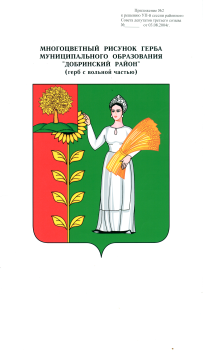 Основные характеристикиПервоначально утвержденный бюджетУтвержденный бюджет в последней редакцииПлановый бюджет согласно отчетуУвеличениеУвеличениеОсновные характеристикиПервоначально утвержденный бюджетУтвержденный бюджет в последней редакцииПлановый бюджет согласно отчетув абсолютной величине%Доходы825429,0805378,7805378,7-20050,3-2,4Расходы825429,0824106,0824106,0-1323,0-0,2Дефицит(-)0,0-18727,3-18727,3-18727,3-ПоказателиУтвержденные бюджетные назначения на 2020 годФактически исполнено за 2020 годОтклонение «+,-»Исполнение (%)Доходы805378,7864122,8+58744,1107,3Расходы824106,0786704,2-37401,895,5Дефицит (-)Профицит (+)-18727,3+77418,6+96145,9№п./п.НаименованиеПервоначально утвержденный бюджет Утвержденный бюджет в последней редакции ИзмененияДОХОДЫ1.Налог на доходы с физических лиц 166407,0166407,00,02.Акцизы на автомобильный и прямогонный бензин, дизельное топливо, моторные масла для дизельных и (или) карбюраторных (инжекторных) двигателей, подлежащие зачислению в областной бюджет42279,342845,0+565,73.Единый налог на вмененный доход для отдельных видов деятельности3850,03850,00,04.Единый сельскохозяйственный налог7910,07910,00,05.Налог, взимаемый в связи с применением патентной системы налогообложения210,0210,00,06.Государственная пошлина3884,03884,00,0Налоговые доходы всего224540,3225106,0+565,77.Проценты, полученные от предоставления бюджетных кредитов0,03,3+3,38.Доходы, получаемые в виде арендной платы, за участки, государственная собственность на которые не разграничена и которые расположены в границах поселений, а также средства от продажи права на заключение договоров аренды указанных земельных участков113300,0113300,00,09.Доходы от сдачи в аренду имущества, составляющего казну муниципальных районов (за исключением земельных участков)2000,02000,00,010.Плата за негативное воздействие на окружающую среду1690,81690,80,011.Доходы от продажи участков, государственная собственность на которые не разграничена480,0480,00,0,12.Штрафы, санкции, возмещение ущерба1000,01000,00,0Неналоговые доходы всего118470,8118474,1+3,3Собственные доходы, итого343011,1343580,1+569,0Безвозмездные поступления, в т. ч.482417,9461798,6-20619,313.Дотации на выравнивание бюджетной обеспеченности7817,27817,20,014.Дотации из областного фонда на поддержку мер по обеспечению сбалансированности местных бюджетов0,0867,0+867,015.Дотации (гранты) бюджетам муниципальных районов за достижение показателей деятельности органов местного самоуправления0,02649,3+2649,318.Субсидии бюджетам бюджетной системы РФ72034,139645,3-32388,819.Субвенции бюджетам субъектов РФ и муниципальных образований370469,1369874,6-594,520.Иные межбюджетные трансферты32097,540945,2+8847,721.Прочие безвозмездные поступленияВСЕГО ДОХОДОВ825429,0805378,7-20050,3Наименование доходовФакт2019г.Первонача-льный план 2020 г.Уточненный план 2020 г.Фактически исполнено 2020 г.% исполненияСобственные доходы всего, в том числе:369360,3343011,1343580,1420384,3122,3Налоговые доходы:253587,6224540,3225106,0257426,5114,4Налоги на прибыль, доходы195747,0166407,0166407,0199259,0119,7Налоги на товары (работы, услуги), реализуемые на территории РФ41398,642279,342845,042059,598,2Налоги на совокупный доход11934,111970,011970,09869,582,4Госпошлина 4507,93884,03884,06238,5160,6Неналоговые доходы:115772,7118470,8118474,1162957,8137,5Доходы от использования имущества, находящегося в государственной и муниципальной собственности105583,7115300,0115303,3159437,3138,3Платежи при пользовании природными ресурсами770,51690,81690,8687,240,6Доходы от оказания платных услуг (работ) и компенсаций затрат государства269,20,00,0230,5-Доходы от продажи материальных и нематериальных активов3029,9480,0480,01793,6373,7Штрафы, санкции, возмещение ущерба4290,11000,01000,0808,780,9Прочие неналоговые доходы1829,30,00,00,5-Наименование доходовФакт2019г.Фактически исполнено 2020 г.Отклонение (руб.+,-)Отклонение % (+,-)Удельный весНалоговые доходы всего:в том числе:253587,6257426,5+3838,9+1,5100Налог на доходы физических лиц195747,0199259,0+3512,0+1,877,4Акцизы по подакцизным товарам (продукции), производимым на территории РФ41398,642059,5+660,9+1,616,3Единый налог на вмененный доход4873,64952,2+78,6+1,61,9Единый сельскохозяйственный налог6977,24827,1-2150,1-30,81,9Налог, взимаемый в связи с применением патентной системы налогообложения83,390,2+6,9+8,30,1Госпошлина 4507,96238,5+1730,6+20,62,4Безвозмездные поступления2020 год2020 год2020 год2020 годИзменение к 2019 годуИзменение к 2019 годуИзменение к 2019 годуБезвозмездные поступленияПоступило (тыс. рублей)Доля в общей сумме безвозмездных поступлений (%)Исполнение плана (%)%%тыс. рублейДотации11333,52,5100,092,292,2-955,8Субсидии38968,38,898,345,345,3-47029,6Субвенции366406,582,699,1103,4103,411896,2Иные МБТ40589,29,198,7489,3489,332294,1Прочие безвозмездные поступления820,70,2-61,061,0-525,7Доходы от возврата остатков безвозмездных поступлений и возвратов остатков имеющих целевое назначение прошлых лет0,0-----64,8Возврат остатков субсидий, субвенций и иных МБТ, имеющих целевое назначение, прошлых лет-14379,7-3,2----14117,9Итого443738,5100,096,196,096,018503,6РАСХОДЫПервоначально утвержденный бюджетУтвержденный бюджет в последней редакцииИзменения1.Общегосударственные вопросы84106,4100888,0+16781,62.Национальная безопасность и правоохранительная деятельность10007,213129,6+3122,43.Национальная экономика95434,786655,9-8778,84.Жилищно-коммунальное хозяйство1308,86526,9+5218,15.Образование 500529,2480701,1-19828,16.Культура и кинематография79247,481879,6+2632,27.Социальная политика48870,248075,2-795,08.Физическая культура и спорт1843,52060,8+217,39.Средства массовой информации4061,64168,9+107,310.Обслуживание государственного и муниципального долга20,020,00,0ВСЕГО РАСХОДОВ825429,0824106,0-1323,0Разделы БКНаименование отраслей бюджетной сферы2020 год2020 год2020 годИсполнение к 2019 годуИсполнение к 2019 годуРазделы БКНаименование отраслей бюджетной сферыИсполнено (тыс.руб.)Доля в общей сумме расходов (%)Исполнение плана (%)%тыс. руб.123456701Общегосударственные вопросы96209,112,295,498,8-1124,903Национальная безопасность и правоохранительная деятельность13128,41,7100,0126,22727,904Национальная экономика77464,19,989,481,1-18064,605Жилищно-коммунальное хозяйство6427,10,898,560,5-4186,907Образование 465237,459,196,891,2-45010,908Культура, кинематография 78517,710,095,9148,125515,210Социальная политика44289,15,692,1137,212007,011Физическая культура и спорт1272,60,261,876,1-398,612Средства массовой информации4158,70,599,8108,4322,813Обслуживание государственного и муниципального долга0,00,00,0--0,1ИТОГО:ИТОГО:786704,2100,095,596,5-28213,1Наименование подразделаИсполнение (сумма)Исполнение (%)0102 «Функционирование высшего должностного лица субъекта РФ и муниципального образования»1887,896,40103 «Функционирование законодательных (представительных) органов государственной власти и представительных органов муниципальных образований»1676,799,20104 «Функционирование Правительства РФ, высших исполнительных органов государственной власти субъектов РФ, местных администраций»41809,596,20106 «Обеспечение деятельности финансовых, налоговых и таможенных органов и органов финансового (финансово-бюджетного) контроля23519,298,00113 «Другие общегосударственные вопросы»27315,991,7Итого96209,195,4Наименование подразделаИсполнение (сумма)Исполнение (%)0304 «Органы юстиции»4398,91000309 «Защита населения и территории от чрезвычайных ситуаций природного и техногенного характера, гражданская оборона»8729,5100Итого13128,4100Наименование подразделаИсполнение (сумма)Исполнение (%)0401 «Общеэкономические вопросы»572,6100,00405 «Сельское хозяйство и рыболовство»354,797,50408 «Транспорт»4988,683,10409 «Дорожное хозяйство (дорожные фонды)»61622,989,10412 «Другие вопросы в области национальной экономики»9925,394,2Итого77464,189,4Наименование подразделаИсполнение (сумма)Исполнение (%)0501 «Жилищное хозяйство»1646,798,10502 «Коммунальное хозяйство»583,789,60503 «Благоустройство»4196,7100,0Итого6427,198,5Наименование подразделаИсполнение (сумма)Исполнение (%)0701 «Дошкольное образование»50494,897,60702 «Общее образование»350650,196,90703 «Дополнительное образование детей»43310,294,90707 «Молодежная политика и оздоровление детей»1036,072,70709 «Другие вопросы в области образования»19746,399,2Итого465237,496,8Наименование подразделаИсполнение (сумма)Исполнение (%)0801 «Культура»58288,195,40804 «Другие вопросы в области культуры, кинематографии20229,697,4Итого78517,795,9Наименование подразделаИсполнение (сумма)Исполнение (%)1001 «Пенсионное обеспечение»7149,2100,01003 «Социальное обеспечение населения»21493,789,41004 «Охрана семьи и детства»12484,791,01006 «Другие вопросы в области социальной политики»3161,5100,0Итого44289,192,1№Наименование программыПлан(руб.)ИсполненоИсполненоУд. вес №Наименование программыПлан(руб.)(руб.)%Уд. вес 1Муниципальная программа "Создание условий для развития экономики Добринского муниципального района на 2019-2024 годы" 5647,15647,11000,72Муниципальная программа «Развитие социальной сферы Добринского муниципального района на 2019-2024 годы»146909,8139203,094,818,13Муниципальная программа «Обеспечение населения Добринского муниципального района качественной инфраструктурой и услугами ЖКХ на 2019-2024 годы»99155,485053,885,811,14Муниципальная программа «Создание условий для обеспечения общественной безопасности населения и территории Добринского муниципального района на 2019-2024 годы»8730,78729,51001,15Муниципальная программа «Развитие системы эффективного муниципального управления Добринского муниципального района на 2019-2024 годы»86926,484508,197,211,06Муниципальная программа «Развитие образования Добринского муниципального района на 2019-2024 годы»458678,1445596,597,158,0Итого программные расходы районного бюджета 806047,5768738,095,497,7Непрограммные расходы районного бюджета 18058,417966,299,52,3Всего расходов824105,9786704,295,5100№ п/пНаправление использования средств резервного фондаРасходование средствРасходование средств№ п/пНаправление использования средств резервного фондасумма, тыс. рублейуд. вес в общем объеме расходов1.Проведение встреч, конкурсов, выставок, семинаров и других мероприятий292,33,52.Оказание разовой материальной помощи гражданам636,07,73.Оказание финансовой помощи7354,588,8Итого8282,8100Виды источников внутреннего финансирования дефицитаСумма (тыс. рублей)Предоставление бюджетных кредитов другим бюджетам бюджетной системы РФ из бюджетов муниципальных районов-4479,4Возврат бюджетных кредитов, предоставленных другим бюджетам бюджетной системы РФ из бюджетов муниципальных районов5021,6Изменение остатков средств на счетах по учету средств бюджетов18185,1Итого18727,3